BENESSERE GIOVANI ORGANIZZIAMOCI MANIFESTAZIONE DI INTERESSE PER LA REALIZZAZIONE DI ATTIVITÀ POLIVALENTI NELL’AMBITO DEL PROGETTO GREEN YEP – INTEMPO PER IL FUTUTO (LEGGE REGIONALE 26/16- DGR N. 114 DEL 22/03/2016) POR Campania FSE 2014-2020 ASSE I – Obiettivo specifico 2 - Azione 8.1.7 ASSE II- Obiettivo Specifico 11 - Azione 9.6.7 ASSE III-OT 10 – Obiettivo tematico 8 – 9- 10 Obiettivo Specifico 2-11-12 – Azione 8.1.7 – 9.6.7 - 10.1.5 CUP I94D16000000006Spett.leResponsabile del Procedimento Dott. Luigi Mattera c/o Comune di Barano d’Ischia Via Corrado Buono, 15 – 80072 Barano d’IschiaDomanda di ammissione per il:BANDO DI SELEZIONE DI N. 20 TIROCINANTI PER I LABORATORI Il/La sottoscritto/a  	nato/a il  	 a  	 Prov.  	e residente a 	 Prov.  	in Via 	 n° 	 CAP ____________email  	 tel.  	 cell. _____________________Codice Fiscale  __________________________________________________C H I E D EDI ESSERE AMMESSO/A a partecipare alla selezione del bando di cui all’oggetto.Ai sensi e per gli effetti dell’art. 46 del D.P.R. n. 445/2000, sotto la propria responsabilità e consapevole delle sanzioni penali previste dall’art. 76 del medesimo D.P.R., per le ipotesi di falsità in atti e dichiarazioni mendaci ivi indicate e informato su quanto previsto dal D.lgs 196/2003 (Codice in materia di protezione e dati personali):D I C H I A R A (barrare le caselle di proprio interesse):di aver preso visione del bando di selezione e di accettarne il contenutodi essere cittadino/a comunitario/a residente in Campania oppure □ di essere in possesso di permesso di  soggiornodi essere in stato di occupazionedi essere in stato di inoccupazionedi essere in stato di disoccupazionedi essere residente nella Regione Campaniadi essere studente presso _____________________________Di aver conseguito il seguente titolo di studio:Laurea   specialistica   o v.o.  in  	 in  data  	 presso l’Università degli Studi di ________________ 	;Laurea	triennale	in	 	data	 	 presso	l’Università	degli	studidi ______________________________ 	;Diploma	di	istruzione	secondaria	superiore	in data		 presso 						;Diploma professionale di tecnico di cui al decreto legislativo 17 ottobre 2005 n. 226, art. 20 c. 1 lettera c) in data ________ 	  presso 	___________________;Ammissione al quinto anno dei percorsi liceali, ai sensi del decreto legislativo 17 ottobre 2005 n. 226, art. 2 comma 5 in data  ________ 	  presso 	___________________;Altro 	__ 	(Specificare)In caso di selezione il sottoscritto si impegna a produrre la documentazione attestante i requisiti dichiarati, se richiestiDOCUMENTI ALLEGATIFotocopia del documento di riconoscimento e del tesserino codice fiscaleCurriculum vitaeCertificato di invalidità rilasciato dall’ASL di appartenenza (per i candidati diversamente abili)Diagnosi funzionale rilasciata dall’ASL di appartenenza correlata alle attività laboratoriali/lavorative riferibili alla figura professionale del bando (per i candidati diversamente abili)(Luogo e data) _________________________________		In Fede_________________________________Il/La sottoscritto/a in merito al trattamento dei dati personali esprime il consenso al trattamento degli stessi nel rispetto delle finalità di cui al d.lgs n. 196 del 30/06/2003.(Luogo e data) _________________________________		In Fede_________________________________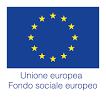 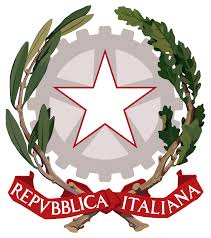 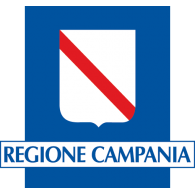 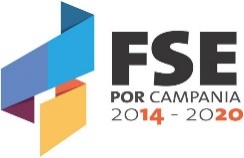 